Søknadsskjema for leietakere som kun søker tid i bad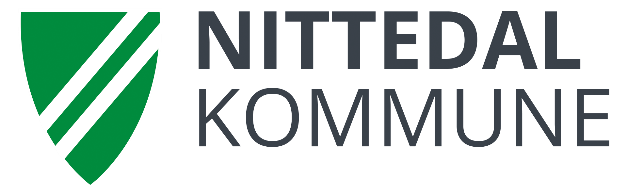 (Elvetangen, Li, Rotnes) Skriv gjerne rett inn i skjemaet. Søknadsskjema sendes som vedlegg med e-post til 
postmottak@nittedal.kommune.no Ønsker leie i følgende bad og basseng: Navn:Org.nr/ privatAdresse: E-post adresse: Tlf.: Ukedag (sett gjerne flere alternativer og evt. prioritet oddetall/partall) Tidspunkt (sett gjerne flere alternativer) Antall timerAntall personer: Alder på deltakere: Har godkjent livredningsbevis, Ja/nei evt. navn på person/ personer Spesielle behov/ kommentarer